        Администрация городского округа город Шахунья сообщает, что Нижегородский фонд ремонта МКД в установленные законом сроки разместил на официальном сайте www.fkrnnov.ru предложения собственникам жилья о проведении капитального ремонта общего имущества многоквартирных домов на 2022 г., запланированных согласно краткосрочному плану реализации региональной программы по следующим адресам:-р.п. Вахтан, ул. Карповская 13 (ремонт крыши, водоотведение);-р.п. Сява, ул. Просвещения 18 (ремонт крыши);-г. Шахунья, ул. Первомайская 36 (ремонт крыши);-г. Шахунья, ул. Свердлова 29 (ремонт крыши);-г. Шахунья, ул. Свердлова 20 (ремонт крыши);-р.п. Сява, ул. Ленина 10 (ремонт крыши);-г. Шахунья, ул. Советская 39 (ремонт крыши).    Уведомляем о необходимости проведений общих собраний в целях рассмотрения предложений и принятия решений по вопросам, указанным в ч.5 ст. 18 Закона Нижегородской области от 28.11.2013 № 159-3 «Об организации проведения капитального ремонта общего имущества в многоквартирных домах, расположенных на территории Нижегородской области»:1) перечень услуг и (или) работ по капитальному ремонту;2) предельно допустимая стоимость услуг и (или) работ по капитальному ремонту исходя из предельной стоимости услуг и (или) работ по капитальному ремонту общего имущества в многоквартирном доме, определенной в порядке, предусмотренном статьей 21 настоящего Закона;3) лицо, которое от имени всех собственников помещений в многоквартирном доме уполномочено участвовать в приемке оказанных услуг и (или) выполненных работ по капитальному ремонту, в том числе подписывать соответствующие акты.Заместитель главы администрации городского округа город Шахунья                                                                                   С.А. Кузнецов  Петров Н.А.(883152) 2-71-90
от                               №                              .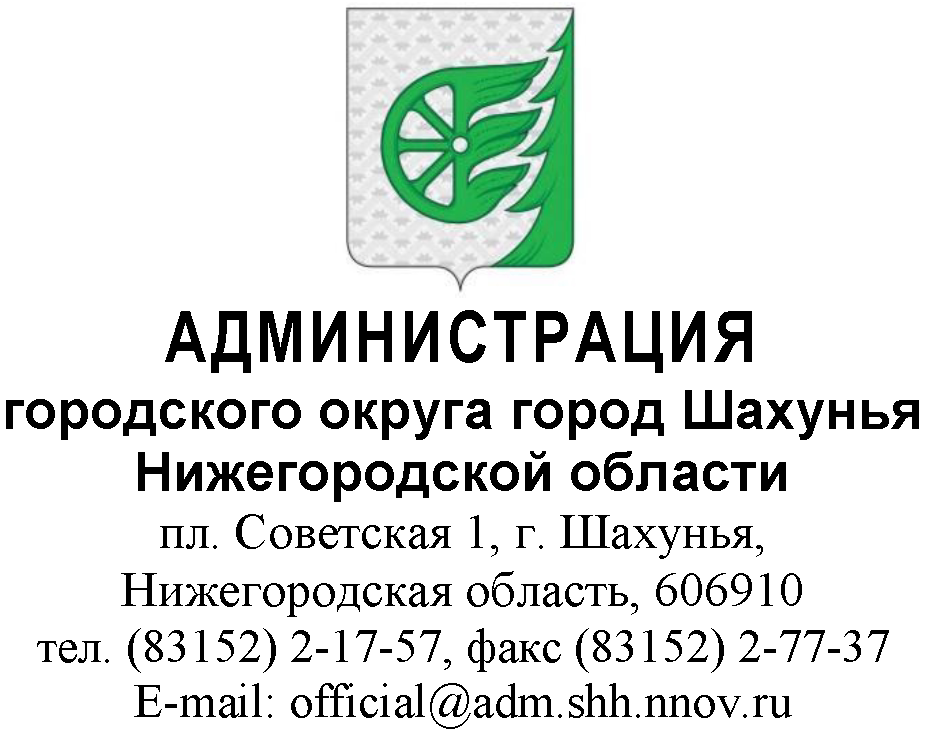    На ____________ от _______________       О размещении предложенийСобственникам жилья                     